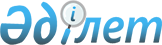 О признании утратившим силу постановления акимата Казалинского района от 31 мая 2018 года №100 "Об утверждении коэффициента зонирования объекта налогообложения по Казалинскому району"Постановление акимата Казалинского района Кызылординской области от 5 июня 2020 года № 102. Зарегистрировано Департаментом юстиции Кызылординской области 8 июня 2020 года № 7510
      В соответствии со статьями 27, 50 Закона Республики Казахстан от 6 апреля 2016 года "О правовых актах" акимат Казалинского района ПОСТАНОВЛЯЕТ:
      1. Признать утратившим силу постановление акимата Казалинского района от 31 мая 2018 года № 100 "Об утверждении коэффициента зонирования объекта налогообложения по Казалинскому району" (зарегистрировано в Реестре государственной регистрации нормативных правовых актов за номером 6347, опубликовано 29 июня 2018 года в Эталонном контрольном банке нормативных правовых актов Республики Казахстан).
      2. Настоящее постановление вводится в действие со дня первого официального опубликования.
					© 2012. РГП на ПХВ «Институт законодательства и правовой информации Республики Казахстан» Министерства юстиции Республики Казахстан
				
      Аким Казалинского района

М. Ергешбаев
